Аннотация к рабочей программе по реализации образовательной области «Речевое развитие» Рабочая программа по реализации образовательной области «Речевое развитие» (далее Программа) составлена как образовательный блок основной образовательной программы дошкольного образования МДОУ «Детский сад п. Пробуждение». Программа разработана в соответствии с нормативно – правовыми документами, действующими в сфере образования и на основании положения «Об основной образовательной программе» МДОУ «Детский сад п. Пробуждение», с учетом образовательной программы дошкольного образования «От рождения до школы»/Под ред. Н.Е. Вераксы, Т.С. Комаровой, М.А. Васильевой – М.: «Мозаика – Синтез», 2017 г.  Часть, формируемая участниками образовательных отношений, представлена парциальными программами: 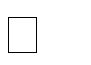 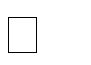  «Мини-музей в детском саду» Авторский коллектив: Н.А. Рыжова, Л.В. Логинова, А.И. Данюкова   Возрастной континент: от 2 до 7 лет «Мини-музей в детском саду», Москва, «Линка-Пресс», 2008 г. Содержание целевого раздела Программы:  Цели и задачи образовательной области «Речевое развитие» по разделам:  Развитие речи;  Приобщение к художественной литературе;  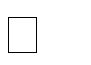 Возрастные особенности развития детей  Планируемые результаты:  Целевые ориентиры в раннем возрасте;  Целевые ориентиры на этапе завершения освоения Программы;  Промежуточные и итоговые результаты освоения программы по образовательной области «Речевое развитие». Содержательный раздел включает в себя:  Раздел «Развитие речи» с указанием задач каждой возрастной группы, учебно- методического комплекта, форм реализации и количество часов затраченных на изучение данного раздела основной образовательной программы дошкольного образования.  Раздел «Приобщение к художественной литературе» с указанием задач каждой возрастной группы, учебно-методического комплекта, форм реализации и количество часов затраченных на изучение данного раздела основной образовательной программы дошкольного образования.  Формы организации образовательной деятельности по образовательной области «Речевое развитие».  Способы поддержки детской инициативы в освоении образовательной области. Содержание организационного раздела:  Примерный учебный план образовательной деятельности при реализации образовательной области «Речевое развитие» по всем возрастным группам.  Примерный перечень развивающих уголков и оборудования для создания развивающей предметно-пространственной среды при реализации образовательной области «Речевое развитие».  Литература. 